Četvrtak, 13. 1. 2022.1. sat: Priroda i društvo Zima – vremenske prilikeUvodni dioVoliš li zimu? Što zimi voliš? A što zimi ne voliš?Promotri sliku na 28. stranici udžbenika.Koje promjene u prirodi si ti uočio/uočila?Glavni dioUsporedi sliku na 28. stranici koja prikazuje zimu sa slikom na 20. stranici koja prikazuje jesen.Uoči razlike u vremenskim prilikama, izgledu listopadnog drveća, odijevanju dječaka i djevojčice, životinjama u njihovu okruženju…Usporedi slikovni prikaz zime sa svojim pogledom kroz prozor.Opiši današnje vremenske prilike i upiši današnji dan u kalendar prirode u radnoj bilježnici na 28. stranici. Tijekom sljedećih dana prati promijene u prirodi te ih bilježi u kalendar prirode.Promotri kružni prikaz trajanja dana i noći u udžbeniku na 28. stranici.Dani postaju kraći, a noći duže.Usporedi izgled listopadne i vazdazelene biljke  zimi koristeći se fotografijama koje si snimio/snimila kada si bila u prirodi.Istraži na internetu kako životinje prezimljavaju te kako im ljudi pomažu u prezimljavanju.Riješi 27. stranicu radne bilježnice.Napiši naslov u bilježnicu te nacrtaj.Riješi 28. stranicu radne bilježnice.Završni dioPronađi parove u ZABAVNOM KUTKU: https://www.e-sfera.hr/dodatni-digitalni-sadrzaji/b244fc6b-f335-4a46-9669-ef22fb0c4a24/Riješi 29. i 30. stranicu u radnoj bilježnici.2. sat Hrvatski jezik Slovo Dd – obradaUvodni dioOd zadanih slova složi riječ: T O R D O KPromotri uvodnu sliku iz početnice na 40. stranici. Koga prikazuje slika? Što baka čita? Danas ćeš se upoznati sa tiskanim malim i velikim slovom D d.Glavni dioPročitaj pjesmicu na 40. stranici početnice. Uoči glas D u riječima pjesmice.U kojim se još riječima čuje glas D?TRAŽIM GLAS – imenuj sličice, rastavi riječ na slogove. Pokazuj za svaki glas jedan prst. Odredi je li glas na početku, u sredini ili na kraju riječi.   Pogledaj kako se piše veliko i malo tiskano slovo D d. 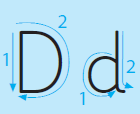 Uoči razliku u pisanju između malog i velikog slova D d.
Piši slovo D d po zraku i stolu.TRAŽIM SLOVO – u početnici pronađi u riječima slovo D d i odredi gdje se u riječi nalazi glas D d.Pogledaj slike, imenuj što je na slikama i odredi gdje u riječi se nalazi glas D d: https://www.e-sfera.hr/dodatni-digitalni-sadrzaji/2c1dd157-9bd5-4192-ac4c-1f0d6d24431e/ Pogledaj kako pravilno napisati veliko i malo tiskano slovo D d. https://www.e-sfera.hr/dodatni-digitalni-sadrzaji/2c1dd157-9bd5-4192-ac4c-1f0d6d24431e/PIŠEM SLOVA: Pogledaj kako smještamo veliko i malo tiskano slovo D d u crtovlje tvoje pisanke. 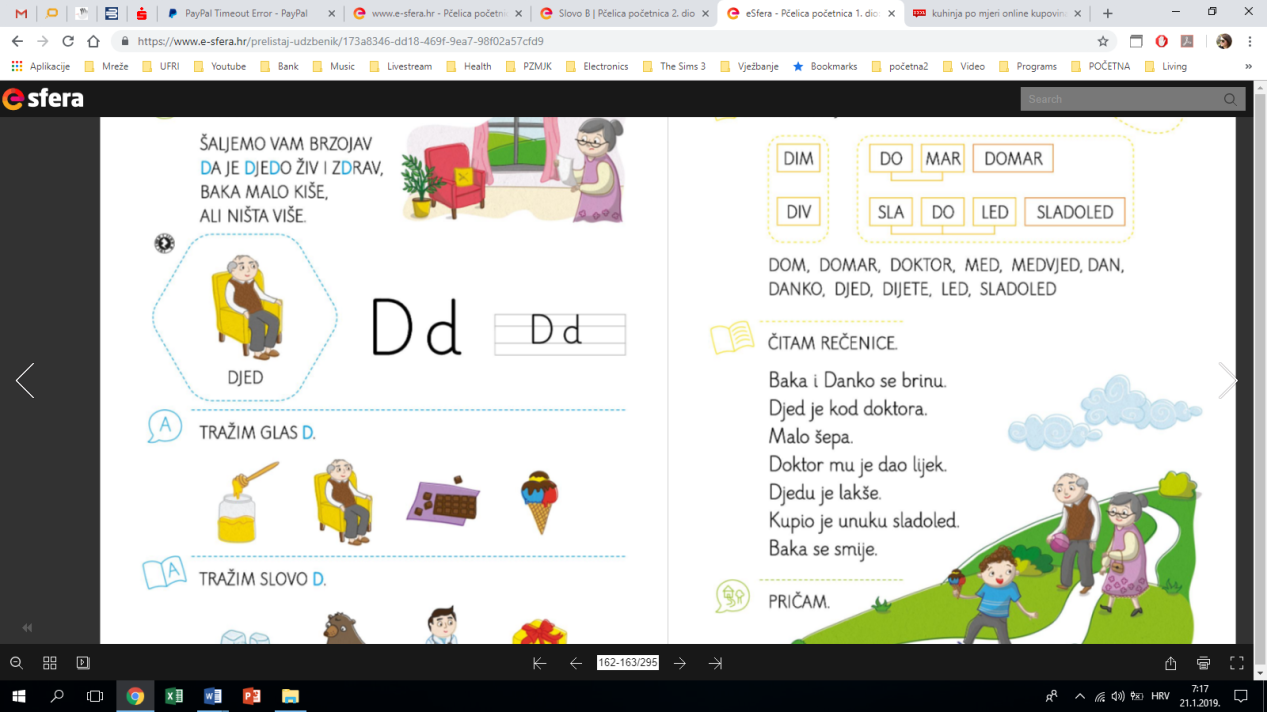 Ispiši dva retka u svojoj početnici na 40. stranici. A zatim dva retka u svoju pisanku. Pazi kako držiš olovku i ruku, budi  uredan/uredna!Pročitaj riječi i rečenice u početnici  na 41. stranici.Zašto se baka i Danko brinu? Gdje je djed? Što mu je? Što mu je pomoglo da mu bude lakše? Što je djed kupio Danku? Kako su se baka i Danko osjećali kada je djedu bilo bolje? Kako se ti osjećaš kada tvoj netko ozdravi? Kako mu pomogneš dok je bolestan?VJEŽBANJEPrepiši rečenice. Dopuni rečenice riječima: SLADOLED, MEDVJED, DJED, VODA.DANKO PIJE ___________.__________ LISTA NOVINE._________ JEDE MED.DORA VOLI JESTI __________.Završni dioPromotri sliku PRIČAM u početnici na 40. stranici.Koga prikazuje slika? Što se dogodilo?Što misliš da je dalje bilo? Ispričaj. Kako bi se ti osjećao/osjećala da se to tebi dogodilo? Što bi učinio/učinila? 4. sat  Glazbena kultura Glazbeni vrtuljakUvodni dio:Za početak, odigraj igru“ Oko stolaca“, nekima znanu kao „Glazbeni stolac“. Ne možeš sam/ sama stoga zamoli ukućane da se uključe, nije teško i ne traje dugo, a sigurno će biti zabavno.Glazbena igra Oko stolacaPronađi neku pjesmu koju znaju pjevati tvoji ukućani. Pjesmu pjevate uz glazbenu podlogu koračajući oko stolaca postavljenih u krug na sredini prostorije. Jedan je zadužen za puštanje glazbe i njezino prekidanje, on/ ona stoji sa strane.U krugu je uvijek jedan stolac manje nego je igrača. Kada se glazba prekine, svi sjednete. Tko ostane bez stolca ispada iz igre.Središnji  dioDanas ponavljamo sadržaje pjevanja, slušanja glazbe i sviranja kojima smo se bavili tijekom proteklih tjedana na satovima glazbene kulture. Pred tobom su tri listića sa zadatcima. 
Izaberi jedan od njih i napravi sve što se od tebe traži. Bilo bi dobro da riješiš zadatke sa sva tri listića, uz manje odmore, naravno. 
Tijekom odmora možeš nešto nacrtati, crtež koji te podsjeća na glazbu s pojedinog listića. Sretno!ZAVRŠNI DIO:Za kraj pokušaj izvesti zvukove (glazbu). 
Dočaraj neki zvuk iz prirode tjeloglazbom. (zvuk praporaca, šum vjetra, konjski galop).Izaberi jednu božićnu pjesmu i otpjevaj je zajedno s članovima svoje obitelji!!Ako žele i pristanu, snimku vaše obiteljske izvedbe pošalji u našu učionicu!